
Apache Schulungszentrale: https://bullnix.post.ch/foswiki/bin/view/BasicServices/ApacheSchulungenQuellen:
https://github.com/Apache-Labor/labor/blob/master/labor-00/README.mdhttps://www.netnea.com/cms/apache_tutorial_1_apache_compilieren/Kompilieren eines Apache WebserversWas machen wir?Wir kompilieren einen Apache Webserver für ein Testsystem.Warum tun wir das?Im professionellen Einsatz des Webservers geschieht es regelmässig, dass besondere Bedürfnisse (Security, zusätzliche Debug-Messages, spezielle Funktionalität dank eines neuen Patches etc.) einen zwingen, sich von den Distributionspaketen zu verabschieden und rasch eigene Binaries herzustellen. In diesem Fall ist es wichtig, dass die Infrastruktur bereit steht und man erste Erfahrungen mit dem Kompilieren und Produktivschalten der eigenen Binaries mitbringt. Zudem lässt sich in einem Laborsetup leichter mit selbst kompiliertem Apache arbeiten, was auch beim Debuggen von Vorteil ist.Schritt 1: Bereitmachen des Verzeichnisbaumes für den SourcecodePrinzipiell spielt es keine grosse Rolle, wo der Sourcecode liegt. Das Folgende ist ein Vorschlag, der sich am File Hierarchy Standard orientiert. Der FHS definiert den Pfadbaum eines Unix-Systems; also die Ablagestruktur für sämtliche Dateien.$> sudo mkdir /usr/src/apache$> sudo chown `whoami` /usr/src/apache$> cd /usr/src/apacheSchritt 2: Erfüllen der Vorbedingungen apr und apr-utilSeit dem Erscheinen von Apache 2.4 wird der Apache Webserver ohne zwei wichtige Bibliotheken ausgeliefert, die vormals Teil der Distribution waren. Wir müssen nun apr und apr-util selbst installieren, bevor wir Apache kompilieren können. Bei apr handelt es sich um die Apache Portable Runtime Bibliothek. Sie erweitert den normalen Satz an C-Bibliotheken mit weiteren Funktionen, die von Server-Software typischerweise benötigt wird. Darunter fallen etwa Funktionen zur Verwaltung von Hash-Tabellen oder Listen. Diese Bibliothek wird nicht nur vom Webserver Apache, sondern auch von anderen Projekten der Apache Software Foundation verwendet, weshalb sie aus dem Source-Code von Apache herausgelöst wurde. Wie apr ist apr-util Teil der Portable Runtime Libraries, welche durch apr-util ergänzt werden.Beginnen wir mit apr und laden das Paket herunter:$> wget http://mirror.switch.ch/mirror/apache/dist/apr/apr-1.5.2.tar.bz2Nun laden wir die Checksum der Sourcecodedatei direkt von Apache herunter. Leider bietet www.apache.org nur eine md5-Checksum für apr an. Wir testen sie dennoch. Sicherheitshalber verwenden wir beim Herunterladen eine gesicherte Verbindung. Ohne https macht diese Überprüfung keinen grossen Sinn. Beide Files, der Sourcecode und die kleine Prüfsummendatei, sollten nebeneinander in /usr/src/apache liegen. Dann lässt sich die Prüfsumme testen:$> wget https://www.apache.org/dist/apr/apr-1.5.2.tar.bz2.md5$> md5sum --check apr-1.5.2.tar.bz2.md5apr-1.5.2.tar.bz2: OKDas Überprüfen sollte keine Probleme machen, OK. Wir können also mit dem Entpacken, Vorkonfigurieren und dem Kompilieren der apr fortfahren.$> tar xvjf apr-1.5.2.tar.bz2$> cd apr-1.5.2$> ./configure --prefix=/usr/local/apr/Wir begeben uns nach dem Entpacken in das neue Verzeichnis mit dem Sourcecode und starten configure. Damit konfogurieren wir den Compiler. Wir geben den Installationspfad vor und configure sucht sich dann eine Vielzahl von Informationen und Einstellungen zu unserem System selbst zusammen. Der Configure-Befehl beschwert sich oft über fehlende Komponenten. Ist klar: Ohne funktionierenden Compiler können wir nicht kompilieren und das Configure hat die Aufgabe nachzusehen, ob alles gut beisammen ist.Sachen, die typischerweise fehlen, sind Folgende:build-essentialbinutilsgccDas sind die Paket-Namen auf einer debian-basierten Distribution. Andernorts mögen die Pakete anders heissen. Das Fehlen lässt sich leicht beheben, indem man sie mit den Hilfsmitteln der eigenen Distribution nachinstalliert. Danach configure neu ausführen, eventuell nochmals etwas nachinstallieren und irgendwann läuft das Skript dann erfolgreich durch.Wenn dies problemlos durchläuft, wovon wir ausgehen, ist es Zeit für das Kompilieren.$> makeDas dauert einen Moment und wir erhalten die kompilierte apr, die wir umgehend installieren.$> sudo make installWenn dies erfolgreich geschehen ist, verfahren wir mit den apr-util analog.$> cd /usr/src/apache$> wget http://mirror.switch.ch/mirror/apache/dist/apr/apr-util-1.5.4.tar.bz2$> wget https://www.apache.org/dist/apr/apr-util-1.5.4.tar.bz2.md5$> md5sum --check apr-util-1.5.4.tar.bz2.md5apr-util-1.5.4.tar.bz2: OK$> tar xvjf apr-util-1.5.4.tar.bz2$> cd apr-util-1.5.4$> ./configure --prefix=/usr/local/apr/ --with-apr=/usr/local/apr/$> make$> sudo make installWenn das in beiden Fällen geklappt hat, sind wir bereit für den Webserver selbst.Schritt 3: Herunterladen des Sourcecodes und Überprüfen der ChecksumJetzt laden wir den Programmcode vom Netz herunter. Man kann das mit dem Browser direkt von Apache tun, oder man schont die Bandbreite des Apache Projektes und zieht ihn mittels wget von einem Mirror.$> cd /usr/src/apache$> wget http://mirror.switch.ch/mirror/apache/dist//httpd/httpd-2.4.17.tar.bz2Der gepackte Sourcecode hat etwa eine Grösse von 5MB.Nun laden wir die Checksum der Sourcecodedatei direkt von Apache herunter. Dankenswerterweise steht sie immerhin als sha1-Checksum zur Verfügung. Sicherheitshalber verwenden wir dazu wieder eine gesicherte Verbindung. Ohne https macht diese Überprüfung keinen Sinn.$> wget https://www.apache.org/dist/httpd/httpd-2.4.17.tar.bz2.sha1$> sha1sum --check httpd-2.4.17.tar.bz2.sha1 httpd-2.4.17.tar.bz2: OKSchritt 4: Entpacken und Compiler konfigurierenNach der Überprüfung können wir das Paket entpacken.$> tar xvjf httpd-2.4.17.tar.bz2Das ergibt etwa 38MB.Wir gehen nun in das Verzeichnis und konfigurieren den Compiler mit unseren Eingaben und mit Informationen zu unserem System. Anders als bei apr sind unsere Eingaben sehr umfangreich.$> cd httpd-2.4.17$> ./configure --prefix=/opt/apache-2.4.17  --with-apr=/usr/local/apr/bin/apr-1-config --with-apr-util=/usr/local/apr/bin/apu-1-config --enable-mpms-shared=event --enable-mods-shared=all --enable-nonportable-atomics=yesHier bestimmen wir das Zielverzeichnis für den zukünftigen Apache Webserver; wieder konform mit dem FHS. Darauf folgen zwei Optionen, um die beiden als Vorbedingung installierten Bibliotheken anzubinden. Mittels --enable-mpms-shared wählen wir ein sogenanntes Prozessmodell des Servers aus. Das ist – vereinfacht gesagt – so etwas wie der Motorentyp der Maschine: Benzin oder Diesel. In unserem Fall stehen event, worker, prefork und ein paar experimentelle Motoren zur Verfügung. Wir nehmen hier das Modell event, das unter 2.4 den neuen Standard darstellt und deutlich performanter ist als die übrigen Architekturen. In den Versionslinien 2.0 und 2.2 gab es bei diesem Entscheid deutlich mehr als nur die Performance zu bedenken, aber seit 2.4 hat sich die Problematik deutlich entschärft und wir fahren nun mit event am besten. Mehr Infos zu den verschiedenen Prozessmodellen (MPMs) liefert das Apache Projekt.Dann bestimmen wir, dass wir alle (all) Module mitkompilieren möchten. Dabei ist zu berücksichtigen, dass all hier nicht wirklich alle bedeutet. Aus historischen Gründen meint all nur sämtliche Kern-Module, was auch schon eine ganze Menge ist. Das Schlüsselwort shared besagt, dass wir die Module separat kompiliert haben möchten, um sie dann einzeln als optionale Module einbinden zu können. Zu guter Letzt folgt mit enable-nonportable-atomics ein Compiler-Flag, das den Compiler instruiert, besondere Optionen zu verwenden, welche nur auf modernen x86-Prozessoren zur Verfügung stehen und sich günstig auf die Performance auswirken.Beim configure-Befehl des Webservers kann es nun sein, dass weitere Pakete nachinstalliert werden müssen. Dazu zählen etwa die folgenden.libpcre3-devlibssl-devzlibczlib1g-devJe nach Distribution mag das eine oder andere Paket anders heissen.Generell kommt es beim Kompilieren immer wieder vor, dass Bestandteile fehlen. Bisweilen ist das Nachinstallieren von Paketen schwieriger als in unserem Fall und im schlimmsten Fall kann es sein, dass Versionen inkompatibel sind. Oft findet man im Internet eine Lösung für das Problem, aber bisweilen muss man sich selbst ziemlich tief in das System eingraben, um die Wurzel der Schwierigkeiten zu beseitigen. In unserem einfachen Fall, sollte das aber kein Thema sein.Schritt 5: KompilierenNach dem Durchlauf von configure sind wir bereit für den Compiler. Hier sollte nun nichts mehr schief gehen.$> makeDas dauert wohl einige Zeit aus den 38MB werden knapp 100MB.Schritt 6: InstallierenWenn das Kompilieren geklappt hat, dann installieren wir den selbst gebauten Apache Webserver. Wir müssen das Installieren durch den Superuser vornehmen lassen. Aber danach schauen wir gleich zu, dass wir wieder in Besitz des Webservers kommen. Für ein Testsystem ist das viel praktischer.$> sudo make installAuch die Installation dauert eine Weile.$> sudo chown -R `whoami` /opt/apache-2.4.17Und jetzt noch ein Kniff: Wenn man professionell mit Apache arbeitet, dann hat man oft mehrere verschiedene Versionen nebeneinander auf der Testmaschine. Verschiedene Versionen, verschiedene Patches, andere Module etc. führen zu recht mühsamen und langen Pfaden mit Versionsnummern und weiteren Beschreibungen. Ich mache es dann jeweils so, dass ich einen Softlink von /apache auf den aktuellen Apache Webserver lege. Dabei ist darauf zu achten, dass auch der Softlink uns und nicht dem root-User gehört (dies wird bei der Konfiguration des Servers wichtig).$> sudo ln -s /opt/apache-2.4.17 /apache$> sudo chown `whoami` --no-dereference /apache$> cd /apacheUnser Webserver hat nun also einen klaren Pfad, der ihn mit der Versionsnummer eindeutig beschreibt. Im Alltag verwenden wir aber einfach /apache für den Zugriff. Das erleichtert die Arbeit.Schritt 7: StartenDann wollen wir mal sehen, ob die Maschine anspringt. Das müssen wir für den Moment wieder durch den Superuser erledigen lassen:$> sudo ./bin/httpd -XDas ist wieder ein Kniff für den Testbetrieb: Apache ist eigentlich ein Daemon der im Hintergrund läuft. Für einfache Tests ist das aber eher nervig, da wir den Daemon andauernd starten, stoppen, neu laden und sonstwie manipulieren müssen. Mit der Option -X teilen wir Apache mit, dass er sich das mit dem Daemon erst mal sparen und dass er schön im Vordergrund als Single-Prozess/-Thread bleiben soll. Auch das hilft bei der Arbeit.Vermutlich gibt es nun beim Start eine Warnung:AH00558: httpd: Could not reliably determine the server's fully qualified domain name, using 127.0.1.1. Set the 'ServerName' directive globally to suppress this messageDas ist nicht weiter schlimm und wir können die Warnung für den Moment ignorieren.Schritt 8: AusprobierenDie Maschine läuft jetzt. Aber funktioniert sie auch? Zeit für den Funktionstest: Wir sprechen den Apache mit dem Browser unter folgendem Link an:http://127.0.0.1Da erwarten wir dann Folgendes.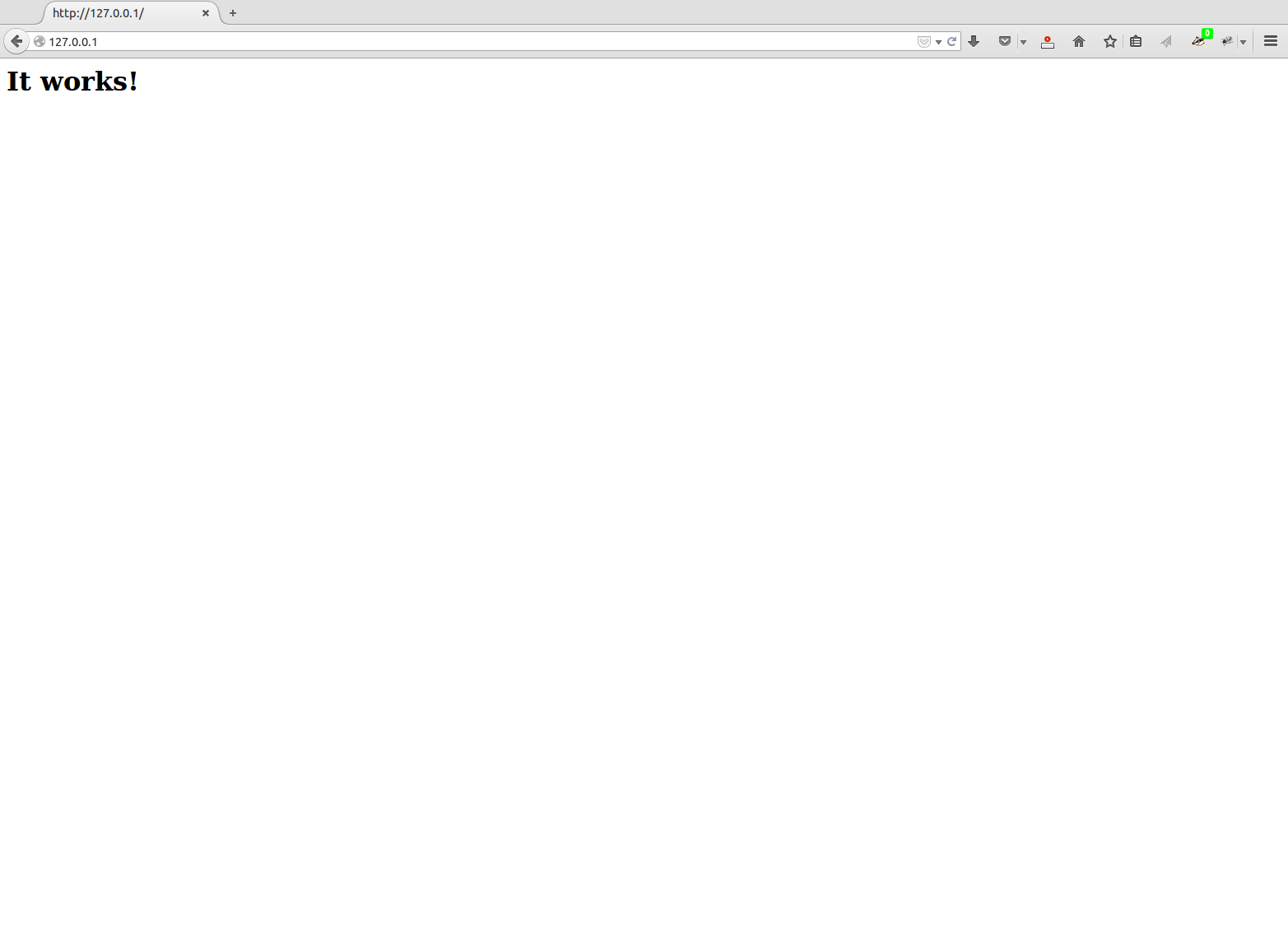 Im Browser zeigt der Apache ein erstes Lebenszeichen.Super! Ziel erreicht: Der selbst kompilierte Apache läuft.Zurück in die Shell und Abschalten des Servers mit STRG-C oder für uns Schweizer mit CTRL-C.Schritt 9 (Bonus): Ansehen des Binaries und der ModuleBevor wir die Lektion abschliessen möchten wir den Server etwas genauer ansehen. Sozusagen mit den Fingern über die Karosserie streichen und die Motorhaube öffnen. Informationen zu unserem Binary erhalten wir wie folgt:$> sudo ./bin/httpd -VServer version: Apache/2.4.17 (Unix)Server built:   Oct 16 2015 21:09:49Server's Module Magic Number: 20120211:47Server loaded:  APR 1.5.2, APR-UTIL 1.5.4Compiled using: APR 1.5.2, APR-UTIL 1.5.4Architecture:   64-bitServer MPM:     event  threaded:     yes (fixed thread count)    forked:     yes (variable process count)Server compiled with.... -D APR_HAS_SENDFILE -D APR_HAS_MMAP -D APR_HAVE_IPV6 (IPv4-mapped addresses enabled) -D APR_USE_SYSVSEM_SERIALIZE -D APR_USE_PTHREAD_SERIALIZE -D SINGLE_LISTEN_UNSERIALIZED_ACCEPT -D APR_HAS_OTHER_CHILD -D AP_HAVE_RELIABLE_PIPED_LOGS -D DYNAMIC_MODULE_LIMIT=256 -D HTTPD_ROOT="/opt/apache-2.4.17" -D SUEXEC_BIN="/opt/apache-2.4.17/bin/suexec" -D DEFAULT_PIDLOG="logs/httpd.pid" -D DEFAULT_SCOREBOARD="logs/apache_runtime_status" -D DEFAULT_ERRORLOG="logs/error_log" -D AP_TYPES_CONFIG_FILE="conf/mime.types" -D SERVER_CONFIG_FILE="conf/httpd.conf"Da wird die Version angegeben, wann wir kompiliert haben, apr kommt wieder zur Sprache und weiter unten der MPM event. Ganz unten finden wir übrigens den Hinweis auf das Standard-Konfigurationsfile des Webservers und etwas darüber den Pfad, unter dem wir das Default Errorlog finden können.Man kann aber noch etwas mehr aus dem System rausholen und ihn etwa nach den Modulen fragen, welche fix in den Server hineinkompiliert sind:$> sudo ./bin/httpd -lCompiled in modules:  core.c  mod_so.c  http_core.cDiese und die obenstehenden Informationen helfen bei der Fehlersuche und wenn man einen Bugreport einsenden will. Dies sind typischerweise auch die ersten Fragen, welche von den Entwicklern gestellt werden.Das Binary selbst (/apache/bin/httpd) ist übrigens ungefähr 2.0MB gross und die Liste der Module sieht folgendermassen aus:$> ls -lh modulestotal 8.8M-rw-r--r-- 1 myuser dune73  14K Oct 16 21:09 httpd.exp-rwxr-xr-x 1 myuser root    36K Oct 16 21:16 mod_access_compat.so-rwxr-xr-x 1 myuser root    34K Oct 16 21:17 mod_actions.so-rwxr-xr-x 1 myuser root    49K Oct 16 21:17 mod_alias.so-rwxr-xr-x 1 myuser root    31K Oct 16 21:17 mod_allowmethods.so-rwxr-xr-x 1 myuser root    30K Oct 16 21:17 mod_asis.so-rwxr-xr-x 1 myuser root    47K Oct 16 21:16 mod_auth_basic.so-rwxr-xr-x 1 myuser root   102K Oct 16 21:16 mod_auth_digest.so-rwxr-xr-x 1 myuser root    79K Oct 16 21:16 mod_auth_form.so-rwxr-xr-x 1 myuser root    30K Oct 16 21:16 mod_authn_anon.so-rwxr-xr-x 1 myuser root    39K Oct 16 21:16 mod_authn_core.so-rwxr-xr-x 1 myuser root    43K Oct 16 21:16 mod_authn_dbd.so-rwxr-xr-x 1 myuser root    33K Oct 16 21:16 mod_authn_dbm.so-rwxr-xr-x 1 myuser root    33K Oct 16 21:16 mod_authn_file.so-rwxr-xr-x 1 myuser root    54K Oct 16 21:16 mod_authn_socache.so-rwxr-xr-x 1 myuser root    70K Oct 16 21:16 mod_authz_core.so-rwxr-xr-x 1 myuser root    46K Oct 16 21:16 mod_authz_dbd.so-rwxr-xr-x 1 myuser root    37K Oct 16 21:16 mod_authz_dbm.so-rwxr-xr-x 1 myuser root    41K Oct 16 21:16 mod_authz_groupfile.so-rwxr-xr-x 1 myuser root    37K Oct 16 21:16 mod_authz_host.so-rwxr-xr-x 1 myuser root    31K Oct 16 21:16 mod_authz_owner.so-rwxr-xr-x 1 myuser root    31K Oct 16 21:16 mod_authz_user.so-rwxr-xr-x 1 myuser root   129K Oct 16 21:17 mod_autoindex.so-rwxr-xr-x 1 myuser root    35K Oct 16 21:17 mod_buffer.so-rwxr-xr-x 1 myuser root   103K Oct 16 21:17 mod_cache_disk.so-rwxr-xr-x 1 myuser root   229K Oct 16 21:17 mod_cache.so-rwxr-xr-x 1 myuser root   108K Oct 16 21:17 mod_cache_socache.so-rwxr-xr-x 1 myuser root   118K Oct 16 21:17 mod_cgid.so-rwxr-xr-x 1 myuser root    68K Oct 16 21:17 mod_charset_lite.so-rwxr-xr-x 1 myuser root    33K Oct 16 21:17 mod_data.so-rwxr-xr-x 1 myuser root   221K Oct 16 21:17 mod_dav_fs.so-rwxr-xr-x 1 myuser root    83K Oct 16 21:17 mod_dav_lock.so-rwxr-xr-x 1 myuser root   395K Oct 16 21:17 mod_dav.so-rwxr-xr-x 1 myuser root    71K Oct 16 21:17 mod_dbd.so-rwxr-xr-x 1 myuser root   100K Oct 16 21:17 mod_deflate.so-rwxr-xr-x 1 myuser root    36K Oct 16 21:17 mod_dialup.so-rwxr-xr-x 1 myuser root    37K Oct 16 21:17 mod_dir.so-rwxr-xr-x 1 myuser root    33K Oct 16 21:17 mod_dumpio.so-rwxr-xr-x 1 myuser root    34K Oct 16 21:17 mod_echo.so-rwxr-xr-x 1 myuser root    32K Oct 16 21:17 mod_env.so-rwxr-xr-x 1 myuser root    44K Oct 16 21:17 mod_expires.so-rwxr-xr-x 1 myuser root    74K Oct 16 21:17 mod_ext_filter.so-rwxr-xr-x 1 myuser root    42K Oct 16 21:17 mod_file_cache.so-rwxr-xr-x 1 myuser root    62K Oct 16 21:17 mod_filter.so-rwxr-xr-x 1 myuser root    73K Oct 16 21:17 mod_headers.so-rwxr-xr-x 1 myuser root    30K Oct 16 21:17 mod_heartbeat.so-rwxr-xr-x 1 myuser root    79K Oct 16 21:17 mod_heartmonitor.so-rwxr-xr-x 1 myuser root   163K Oct 16 21:17 mod_include.so-rwxr-xr-x 1 myuser root    85K Oct 16 21:17 mod_info.so-rwxr-xr-x 1 myuser root    35K Oct 16 21:17 mod_lbmethod_bybusyness.so-rwxr-xr-x 1 myuser root    35K Oct 16 21:17 mod_lbmethod_byrequests.so-rwxr-xr-x 1 myuser root    35K Oct 16 21:17 mod_lbmethod_bytraffic.so-rwxr-xr-x 1 myuser root    52K Oct 16 21:17 mod_lbmethod_heartbeat.so-rwxr-xr-x 1 myuser root   103K Oct 16 21:17 mod_log_config.so-rwxr-xr-x 1 myuser root    43K Oct 16 21:17 mod_log_debug.so-rwxr-xr-x 1 myuser root    37K Oct 16 21:17 mod_log_forensic.so-rwxr-xr-x 1 myuser root    35K Oct 16 21:17 mod_logio.so-rwxr-xr-x 1 myuser root   467K Oct 16 21:17 mod_lua.so-rwxr-xr-x 1 myuser root    56K Oct 16 21:17 mod_macro.so-rwxr-xr-x 1 myuser root    88K Oct 16 21:17 mod_mime_magic.so-rwxr-xr-x 1 myuser root    60K Oct 16 21:17 mod_mime.so-rwxr-xr-x 1 myuser root   184K Oct 16 21:16 mod_mpm_event.so-rwxr-xr-x 1 myuser root   136K Oct 16 21:16 mod_mpm_worker.so-rwxr-xr-x 1 myuser root   117K Oct 16 21:17 mod_negotiation.so-rwxr-xr-x 1 myuser root   198K Oct 16 21:17 mod_proxy_ajp.so-rwxr-xr-x 1 myuser root   139K Oct 16 21:17 mod_proxy_balancer.so-rwxr-xr-x 1 myuser root    59K Oct 16 21:17 mod_proxy_connect.so-rwxr-xr-x 1 myuser root    40K Oct 16 21:17 mod_proxy_express.so-rwxr-xr-x 1 myuser root    77K Oct 16 21:17 mod_proxy_fcgi.so-rwxr-xr-x 1 myuser root    40K Oct 16 21:17 mod_proxy_fdpass.so-rwxr-xr-x 1 myuser root   131K Oct 16 21:17 mod_proxy_ftp.so-rwxr-xr-x 1 myuser root   114K Oct 16 21:17 mod_proxy_html.so-rwxr-xr-x 1 myuser root   121K Oct 16 21:17 mod_proxy_http.so-rwxr-xr-x 1 myuser root    66K Oct 16 21:17 mod_proxy_scgi.so-rwxr-xr-x 1 myuser root   357K Oct 16 21:17 mod_proxy.so-rwxr-xr-x 1 myuser root    59K Oct 16 21:17 mod_proxy_wstunnel.so-rwxr-xr-x 1 myuser root    33K Oct 16 21:17 mod_ratelimit.so-rwxr-xr-x 1 myuser root    34K Oct 16 21:17 mod_reflector.so-rwxr-xr-x 1 myuser root    41K Oct 16 21:17 mod_remoteip.so-rwxr-xr-x 1 myuser root    48K Oct 16 21:17 mod_reqtimeout.so-rwxr-xr-x 1 myuser root    40K Oct 16 21:17 mod_request.so-rwxr-xr-x 1 myuser root   210K Oct 16 21:17 mod_rewrite.so-rwxr-xr-x 1 myuser root   144K Oct 16 21:17 mod_sed.so-rwxr-xr-x 1 myuser root    35K Oct 16 21:17 mod_session_cookie.so-rwxr-xr-x 1 myuser root    53K Oct 16 21:17 mod_session_dbd.so-rwxr-xr-x 1 myuser root    61K Oct 16 21:17 mod_session.so-rwxr-xr-x 1 myuser root    47K Oct 16 21:17 mod_setenvif.so-rwxr-xr-x 1 myuser root    32K Oct 16 21:17 mod_slotmem_plain.so-rwxr-xr-x 1 myuser root    59K Oct 16 21:17 mod_slotmem_shm.so-rwxr-xr-x 1 myuser root    52K Oct 16 21:17 mod_socache_dbm.so-rwxr-xr-x 1 myuser root    40K Oct 16 21:17 mod_socache_memcache.so-rwxr-xr-x 1 myuser root    82K Oct 16 21:17 mod_socache_shmcb.so-rwxr-xr-x 1 myuser root    43K Oct 16 21:17 mod_speling.so-rwxr-xr-x 1 myuser root   897K Oct 16 21:17 mod_ssl.so-rwxr-xr-x 1 myuser root    80K Oct 16 21:17 mod_status.so-rwxr-xr-x 1 myuser root    48K Oct 16 21:17 mod_substitute.so-rwxr-xr-x 1 myuser root    35K Oct 16 21:17 mod_unique_id.so-rwxr-xr-x 1 myuser root    37K Oct 16 21:17 mod_unixd.so-rwxr-xr-x 1 myuser root    34K Oct 16 21:17 mod_userdir.so-rwxr-xr-x 1 myuser root    44K Oct 16 21:17 mod_usertrack.so-rwxr-xr-x 1 myuser root    27K Oct 16 21:17 mod_version.so-rwxr-xr-x 1 myuser root    40K Oct 16 21:17 mod_vhost_alias.so-rwxr-xr-x 1 myuser root    54K Oct 16 21:17 mod_watchdog.so-rwxr-xr-x 1 myuser root    69K Oct 16 21:17 mod_xml2enc.soDas sind alle Module, welche von Apache zusammen mit dem Server verteilt werden; bekanntlich haben wir bei den zu kompilierenden Modulen die Option all ausgewählt. Weitere Module gibt es von Drittanbietern. Alle unsere Module brauchen wir kaum, aber einige will man fast immer dabei haben: Sie stehen von Beginng weg für eine Einbindung bereit.VerweiseApache: http://httpd.apache.orgFile Hierarchy Standard: http://www.pathname.com/fhs/Apache ./configure documenation: http://httpd.apache.org/docs/trunk/programs/configure.html